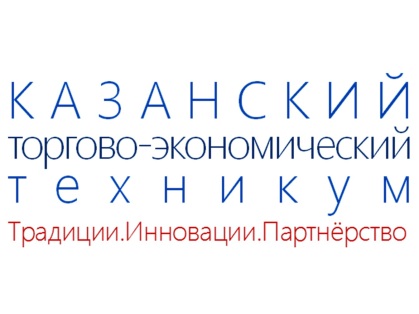 Расписка №___Дана __________________________________________________________ в том, что для поступления в ГАПОУ «Казанский торгово-экономический техникум были приняты следующие документы:АттестатФотографии 3х4 см. – 6 штукМедицинская карта (из школы) Справка медицинская (по форме 086/у)Копия свидетельства о постановке на учёт физического лица в налоговом органе на территории Российской Федерации (свидетельство ИНН)Ксерокопия паспорта поступающегоКопия полиса обязательного медицинского страхования (медицинский полис)Копия страхового свидетельства обязательного пенсионного страхования (СНИЛС)Портфолио поступающего (грамоты, сертификаты, благодарственные письма и т.д.)Приписное свидетельство (для юношей, при наличии)Секретарь приемнойкомиссии                          _____________________________    ______________________											        ФИООписьдокументов личного дела №_____АттестатФотографии 3х4 см. – 6 штукМедицинская карта (из школы), сертификат о прививках.Справка медицинская (по форме 086/у)Копия свидетельства о постановке на учёт физического лица в налоговом органе на территории Российской Федерации (свидетельство ИНН)Ксерокопия паспорта поступающегоКопия полиса обязательного медицинского страхования (медицинский полис)Копия страхового свидетельства обязательного пенсионного страхования (СНИЛС)Портфолио поступающего (грамоты, сертификаты, благодарственные письма и т.д.)Приписное свидетельство (для юношей, при наличии)Секретарь приемнойкомиссии                          _____________________________    ______________________											        ФИО